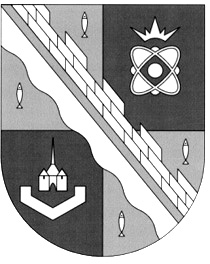 администрация МУНИЦИПАЛЬНОГО ОБРАЗОВАНИЯ                                        СОСНОВОБОРСКИЙ ГОРОДСКОЙ ОКРУГ  ЛЕНИНГРАДСКОЙ ОБЛАСТИРАСПОРЯЖЕНИЕот 18/01/2022 № 11-рОб утверждении муниципального задания № 1 Сосновоборскому муниципальному бюджетному учреждению культуры «Городской Театральный Центр«Волшебный Фонарь» на 2022 год и плановые 2023 - 2024 годыи определении норматива затрат на единицу муниципальной услуги на 2022 год»На основании решения совета депутатов муниципального образования Сосновоборский городской округ Ленинградской области № 184 от 13.12.2021 «О бюджете Сосновоборского городского округа на 2022 год и на плановый период 2023 и 2024 годов», в соответствии с постановлением администрации Сосновоборского городского округа от 23.12.2015 № 3253 «О порядке формирования муниципального задания на оказание муниципальных услуг (выполнение работ) в отношении муниципальных учреждений и финансового обеспечения выполнения муниципального задания» (с изменениями), постановлением администрации Сосновоборского городского округа от 12.11.2019 № 4137 «Об утверждении общих требований к определению нормативных затрат на оказание муниципальных услуг, применяемых при расчете объема субсидии на финансовое обеспечение выполнения муниципального задания на оказание муниципальных услуг (выполнение работ) муниципальными учреждениями, подведомственными отделу по развитию культуры и туризма администрации» (с изменениями):1. Утвердить муниципальное задание № 1 на 2022 год и на плановые период 2023 и 2024 годы муниципальному бюджетному учреждению культуры «Городской Театральный центр «Волшебный Фонарь» (далее по тексту – СМБУК «ГТЦ «Волшебный Фонарь»), согласно Приложению № 1 к настоящему распоряжению.2. Утвердить значения натуральных норм, необходимых для определения базовых нормативов затрат на оказание муниципальных услуг (работ) СМБУК «ГТЦ «Волшебный Фонарь», согласно Приложению № 2 к настоящему распоряжению.3. Утвердить расчет затрат на оказание муниципальной услуги (работы) в соответствии с КОСГУ на 2022 год, согласно Приложению № 3 к настоящему распоряжению. 4. Утвердить определение норматива затрат на единицу муниципальной услуги на 2022 год, согласно Приложению № 4 к настоящему распоряжению.5. Директору СМБУК «ГТЦ «Волшебный Фонарь» (Певцова Е.Н.) разместить муниципальное задание на сайте учреждения и на интернет - ресурсе bus.gov.ru в соответствии с законодательством Российской Федерации.6. Настоящее распоряжение вступает в силу со дня подписания.7. Контроль за исполнением настоящего распоряжения оставляю за собой.Глава Сосновоборского городского округа			                       М.В. ВоронковИсп. Курземнек Н.М. (ОРКиТ) (81369)6-28-44 СОГЛАСОВАНО: 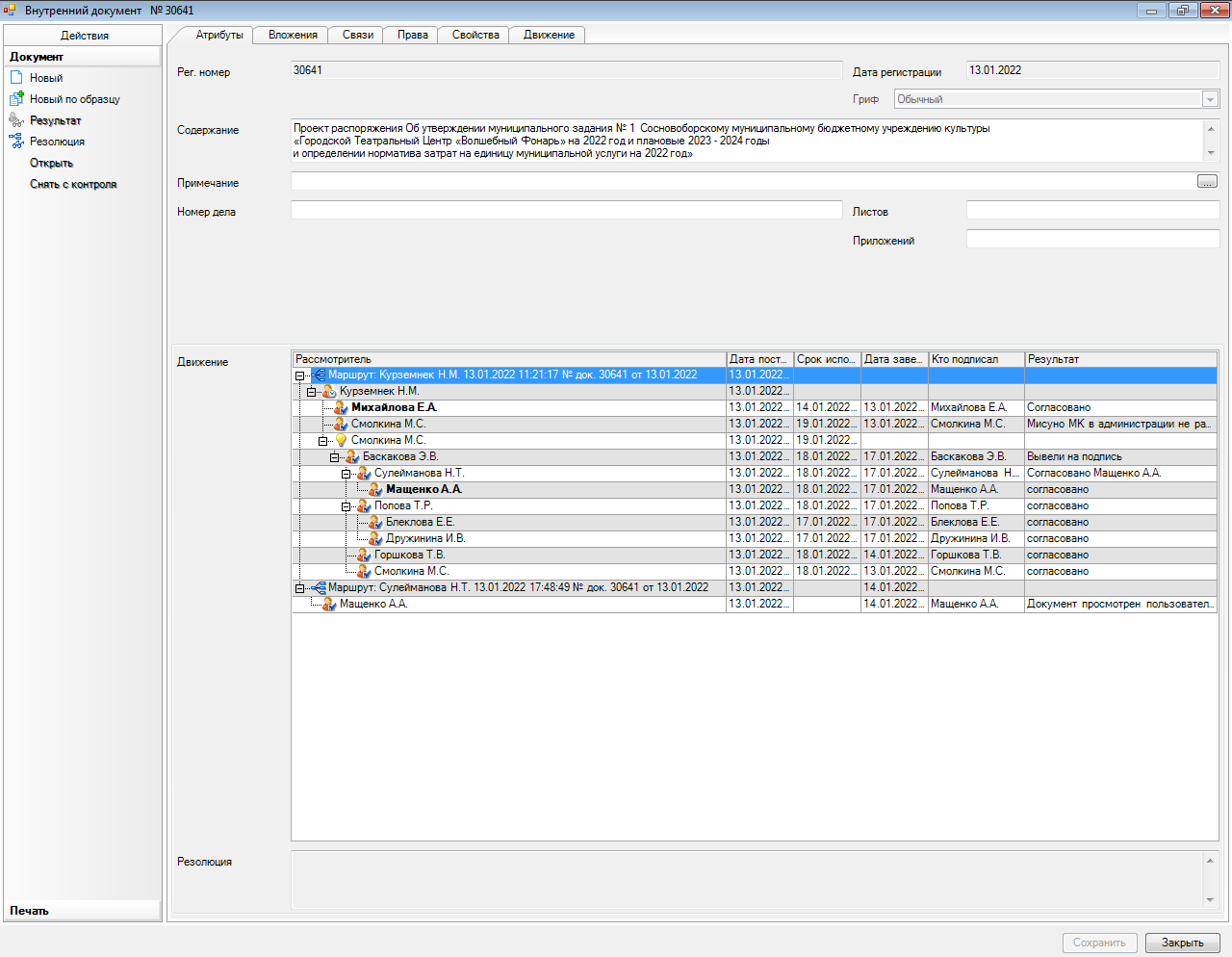 Рассылка:ОРКиТ, СМБУК «ГТЦ «Волшебный Фонарь»УТВЕРЖДЕНО распоряжением администрацииСосновоборского городского округаот 18/11/2022 № 11-р (Приложение № 1)МУНИЦИПАЛЬНОЕ ЗАДАНИЕ № 1на 2022 год и на плановый период 2023 и 2024 годовЧасть 1. Сведения об оказываемых муниципальных услугахРаздел 13. Показатели, характеризующие объем и (или) качество муниципальной услуги3.1. Показатели, характеризующие качество муниципальной услуги 3.2. Показатели, характеризующие объем муниципальной услуги4. Нормативные правовые акты, устанавливающие размер платы (цену, тариф) либо порядок ее (его) установления5. Порядок оказания государственной услуги5.2. Порядок информирования потенциальных потребителей государственной услугиЧасть 1. Сведения об оказываемых муниципальных услугахРаздел 23. Показатели, характеризующие объем и (или) качество государственной услуги 3.1. Показатели, характеризующие качество государственной услуги3.2. Показатели, характеризующие объем муниципальной услуги4. Нормативные правовые акты, устанавливающие размер платы (цену, тариф) либо порядок ее (его) установления 5. Порядок оказания государственной услуги5.2. Порядок информирования потенциальных потребителей государственной услугиЧасть 1. Сведения об оказываемых муниципальных услугахРаздел 33. Показатели, характеризующие объем и (или) качество государственной услуги 3.1. Показатели, характеризующие качество государственной услуги3.2. Показатели, характеризующие объем государственной услуги4. Порядок оказания государственной услуги4.2. Порядок информирования потенциальных потребителей муниципальной услугиЧасть 1. Сведения об оказываемых муниципальных услугахРаздел 43. Показатели, характеризующие объем и (или) качество государственной услуги3.1. Показатели, характеризующие качество государственной услуги3.2. Показатели, характеризующие объем государственной услуги4. Нормативные правовые акты, устанавливающие размер платы (цену, тариф) либо порядок ее (его) установления5. Порядок оказания государственной услуги5.2. Порядок информирования потенциальных потребителей государственной услугиЧасть 1. Сведения об оказываемых муниципальных услугахРаздел 53. Показатели, характеризующие объем и (или) качество государственной услуги3.1. Показатели, характеризующие качество муниципальной услуги3.2. Показатели, характеризующие объем государственной услуги4. Нормативные правовые акты, устанавливающие размер платы (цену, тариф) либо порядок ее (его) установления5. Порядок оказания государственной услуги5.2. Порядок информирования потенциальных потребителей государственной услугиЧасть 2. Сведения о выполняемых работахРаздел 13. Показатели, характеризующие объем работы:3.1. Показатели, характеризующие качество работы3.2. Показатели, характеризующие объем работы4. Нормативные правовые акты, устанавливающие размер платы (цену, тариф) либо порядок ее (его) установления5. Порядок оказания государственной услуги5.2. Порядок информирования потенциальных потребителей государственной услугиЧасть 3. Прочие сведения о муниципальном задании Иная информация, необходимая для выполнения  (контроля за выполнением) муниципального задания               3. Порядок контроля за выполнением муниципального задания 4. Требования к отчетности о выполнении муниципального задания4.1. Периодичность предоставления отчетов о выполнении муниципального задания: ежегодно – отчет в соответствии с постановлением администрации Сосновоборского городского округа от 23.12.2015 № 3253; ежемесячно - отчет в соответствии с приложением № 5 к распоряжению об утверждении муниципального задания на 2022 год*.4.2. Сроки предоставления отчетов о выполнении муниципального задания: до 05 числа месяца следующего за отчетным периодом, за исключением годового отчета, который предоставляется не позднее 12 января, года, следующего за отчетным.4.2.1. Сроки предоставления предварительного отчета о выполнении муниципального задания за год: до 15 декабря отчетного года4.3. Иные требования к отчетности о выполнении муниципального задания: предоставлять акты оказанных услуг (работ) в рамках муниципального задания до 10 числа месяца, следующего за отчетным периодом. 5. Иные показатели, связанные с выполнением муниципального задания: отсутствуют.*- отчет за март – является отчетом за 1 квартал, отчет за июнь – отчетом за 1 полугодие, отчет за сентябрь – отчетом за 9 месяцев, отчет за декабрь – отчетом за год.УТВЕРЖДЕНЫ распоряжением администрацииСосновоборского городского округаот 18/01/2022 № 11-р (Приложение № 2)Значения натуральных норм, необходимых для определения базовых нормативов затрат на оказание муниципальных услуг(работ)Муниципальное бюджетное учреждение культуры « Городской Театральный Центр «Волшебный Фонарь»УТВЕРЖДЕН распоряжением администрацииСосновоборского городского округаот 18/01/2022 № 11-р (Приложение № 3)Сосновоборское муниципальное бюджетное учреждение культуры «Городской Театральный Центр «Волшебный Фонарь»Расчет затрат на оказание муниципальной услуги (работы) в соответствии с КОСГУ на 2022 годУТВЕРЖДЕНО распоряжением администрацииСосновоборского городского округаот 18/01/2022 № 11-р (Приложение № 4)Сосновоборское муниципальное бюджетное учреждение культуры « Городской Театральный Центр « Волшебный Фонарь»Определение норматива затрат на единицу муниципальной услуги на 2022 годКодыНаименование муниципального  учреждения (обособленного подразделения)Сосновоборское муниципальное бюджетное учреждение культуры     «Городской Театральный Центр Волшебный Фонарь»Форма по ОКУД0506001Дата начала действия01.01.2022Дата окончания действияКод по сводному рееструВид деятельности муниципального учреждения (обособленного подразделения)Культура и кинематографияПо ОКВЭДВид деятельности муниципального учреждения (обособленного подразделения)Культура и кинематографияПо ОКВЭД90.04.31. Наименование муниципальной услугиПоказ (организация показа) спектаклей (театральных постановок) (частично платно) Код по общероссийскому базовому, федеральному или региональному перечнюББ672. Категории потребителей муниципальных услугиФизические лицаКод по общероссийскому базовому, федеральному или региональному перечнюББ67УникальныйномерреестровойзаписиПоказатель, характеризующий содержание муниципальной услуги(по справочникам)Показатель, характеризующий содержание муниципальной услуги(по справочникам)Показатель, характеризующий содержание муниципальной услуги(по справочникам)Показатель, характеризующий содержание муниципальной услуги(по справочникам)Показатель, характеризующий содержание муниципальной услуги(по справочникам)Показатель,характеризующий условия (формы) оказаниямуниципальной услуги(по справочникам)Показатель,характеризующий условия (формы) оказаниямуниципальной услуги(по справочникам)Показатель качествамуниципальной услугиПоказатель качествамуниципальной услугиПоказатель качествамуниципальной услугиЕдиница измерения качествамуниципальной услуги(%)Единица измерения качествамуниципальной услуги(%)Единица измерения качествамуниципальной услуги(%)Допустимые (возможные) отклонения от установленных показателей качества муниципальной услуги Допустимые (возможные) отклонения от установленных показателей качества муниципальной услуги Уникальныйномерреестровойзаписинаименование показателянаименование показателянаименова-ние показателянаименова-ние показателянаименова-ние показателянаименование показателянаименование показателянаименование показателяединица измеренияединица измерения2022(очередной финансовыйгод)2023(1-й год планового периода)2024(2-й год планового периода)в процентахв абсолютных показателяхУникальныйномерреестровойзаписинаименование показателянаименование показателянаименова-ние показателянаименова-ние показателянаименова-ние показателянаименование показателянаименование показателянаименование показателянаименование показателякод по ОКЕИ2022(очередной финансовыйгод)2023(1-й год планового периода)2024(2-й год планового периода)в процентахв абсолютных показателях122334567891011121314900400О.99.0.ББ67АА00002Показ (организация показа) спектаклей (театральных постановок)с учётом всех формс учётом всех формстационарчастичноплатнаяЗаполняемостьзалапроцент74455%55%60%5%УникальныйномерреестровойзаписиПоказатель, характеризующий содержаниемуниципальной услуги(по справочникам)Показатель, характеризующий содержаниемуниципальной услуги(по справочникам)Показатель, характеризующий содержаниемуниципальной услуги(по справочникам)Показатель,характеризующий условия(формы) оказаниямуниципальной услуги(по справочникам)Показатель,характеризующий условия(формы) оказаниямуниципальной услуги(по справочникам)Показатель объёмамуниципальной услугиПоказатель объёмамуниципальной услугиПоказатель объёмамуниципальной услугиЗначение показателя объёмамуниципальной услугиЗначение показателя объёмамуниципальной услугиЗначение показателя объёмамуниципальной услугиРазмерплаты (цена, тариф)Размерплаты (цена, тариф)Размерплаты (цена, тариф)Допустимые(возможные)отклонения отустановленныхпоказателей объёма муниципальнойуслугиДопустимые(возможные)отклонения отустановленныхпоказателей объёма муниципальнойуслугиУникальныйномерреестровойзаписинаименова-ние показателянаименова-ние показателянаимено-вание показателянаименова-ние показателянаименование показателянаименование показателяединица измеренияединица измерения2022 (очереднойфинансовый год)2023(1-й год планово-го периода)2024 (2-й год планово-го периода)2022(очеред-нойфинансо-вый год)2023(1-й год планово-го перио-да)2024 (2-й год планово-гопериода)в про-цен-тахв абсолют-ныхпоказателяхУникальныйномерреестровойзаписинаименова-ние показателянаименова-ние показателянаимено-вание показателянаименова-ние показателянаименование показателянаименование показателянаименование показателякод по ОКЕИ 2022 (очереднойфинансовый год)2023(1-й год планово-го периода)2024 (2-й год планово-го периода)2022(очеред-нойфинансо-вый год)2023(1-й год планово-го перио-да)2024 (2-й год планово-гопериода)в про-цен-тахв абсолют-ныхпоказателях1234567891011121314151617900400О.99.0.ББ67АА00002Показ (организация показа) спектаклей (театральных постановок)с учётом всех формстационарчастичноплатнаяколичество публичных выступленийединица6421051051072132132135900400О.99.0.ББ67АА00002Показ (организация показа) спектаклей (театральных постановок)с учётом всех формстационарчастичноплатнаяколичество публичных выступленийединица6421051051072132132135900400О.99.0.ББ67АА00002Показ (организация показа) спектаклей (театральных постановок)с учётом всех формстационарчастичноплатнаяколичество публичных выступленийединица6421051051072132132135900400О.99.0.ББ67АА00002Показ (организация показа) спектаклей (театральных постановок)с учётом всех формстационарчастичноплатнаяколичество публичных выступленийединица6421051051072132132135Нормативный правовой актНормативный правовой актНормативный правовой актНормативный правовой актНормативный правовой актвидпринявший органдатаномерНаименование12345ПостановлениеАдминистрация Сосновоборского городского округа12.12.2019г.04.10.2021г.№ 4375№ 2052Об утверждении прейскуранта на дополнительные платные услуги, предоставляемые Сосновоборским муниципальным бюджетным учреждением культуры «Городской Театральный Центр «Волшебный Фонарь»5.1. Нормативные правовые акты, регулирующие порядок оказания государственной услуги Федеральный закон №123от 22.07.2008г. «Технический регламент о требованиях пожарной безопасности».Федеральный закон № 52 от 30.03.1999г. «О санитарно - эпидемиологическом благополучии населения»Устав СМБУК ГТЦ «Волшебный Фонарь»Способ информированияСостав размещаемой информацииЧастота обновления информации123Афиши, СМИ города Сосновый Бор, ИнтернетРепертуар, плановая информацияПо плану1. Наименование муниципальной услугиОрганизация и проведение мероприятий (частично платно)Код по общероссийскому базовому, федеральному или региональному перечнюББ842. Категории потребителей муниципальных услугиФизические лицаКод по общероссийскому базовому, федеральному или региональному перечнюББ84УникальныйномерреестровойзаписиПоказатель, характеризующий содержание муниципальной услуги(по справочникам)Показатель, характеризующий содержание муниципальной услуги(по справочникам)Показатель, характеризующий содержание муниципальной услуги(по справочникам)Показатель,характеризующий условия (формы) оказаниямуниципальной услуги(по справочникам)Показатель,характеризующий условия (формы) оказаниямуниципальной услуги(по справочникам)Показатель качествамуниципальной услугиПоказатель качествамуниципальной услугиПоказатель качествамуниципальной услугиЗначение показателя качествамуниципальной услугиЗначение показателя качествамуниципальной услугиЗначение показателя качествамуниципальной услугиДопустимые (возможные) отклонения от установленных показателей качества муниципальной услугиДопустимые (возможные) отклонения от установленных показателей качества муниципальной услугиУникальныйномерреестровойзаписинаименование показателянаименование показателянаименование показателянаименование показателянаименование показателянаименование показателяединица измеренияединица измерения2022(очередной финансовый год)2023(1-й год планового периода)2024(2-й год планового периода)в процентахв абсолютных показате-ляхУникальныйномерреестровойзаписинаименование показателянаименование показателянаименование показателянаименование показателянаименование показателянаименование показателянаименование показателякод по ОКЕИ2022(очередной финансовый год)2023(1-й год планового периода)2024(2-й год планового периода)в процентахв абсолютных показате-лях1234567891011121314900400О.99.0.ББ84АА00001Организация и проведение мероприятий С учетом всех формНа территории РФчастично платнаяколичество участниковчеловек7927207507505УникальныйномерреестровойзаписиПоказатель, характеризующий содержаниемуниципальной услуги(по справочникам)Показатель, характеризующий содержаниемуниципальной услуги(по справочникам)Показатель, характеризующий содержаниемуниципальной услуги(по справочникам)Показатель,характеризующий условия(формы) оказаниямуниципальной услуги(по справочникам)Показатель,характеризующий условия(формы) оказаниямуниципальной услуги(по справочникам)Показатель объёмамуниципальной услугиПоказатель объёмамуниципальной услугиПоказатель объёмамуниципальной услугиЗначение показателя объёмамуниципальной услугиЗначение показателя объёмамуниципальной услугиЗначение показателя объёмамуниципальной услугиРазмерплаты (цена, тариф)Размерплаты (цена, тариф)Размерплаты (цена, тариф)Допустимые(возможные)отклонения отустановлен-ныхпоказателей объёма муниципальнойуслугиДопустимые(возможные)отклонения отустановлен-ныхпоказателей объёма муниципальнойуслугиУникальныйномерреестровойзаписинаименова-ние показателянаименова-ние показателянаимено-вание показателянаименова-ние показателянаименование показателянаимено-вание показателяединица измеренияединица измерения2022 (очереднойфинансовый год)2023 (1-й год планово-го периода)2024 (2-й год планово-го периода)2022(очеред-нойфинансо-вый год)2023(1-й год планово-го перио-да)2024 (2-й год планово-гопериода)в про-цен-тахв абсолют-ныхпоказателяхУникальныйномерреестровойзаписинаименова-ние показателянаименова-ние показателянаимено-вание показателянаименова-ние показателянаименование показателянаимено-вание показателянаименование показателякод по ОКЕИ 2022 (очереднойфинансовый год)2023 (1-й год планово-го периода)2024 (2-й год планово-го периода)2022(очеред-нойфинансо-вый год)2023(1-й год планово-го перио-да)2024 (2-й год планово-гопериода)в про-цен-тахв абсолют-ныхпоказателях1234567891011121314151617900400О.99.0.ББ84АА00001Организация и проведение мероприятий На территории РФс учётомвсех формчастичноплатнаяКоличество  проведённых мероприятийединица6423030312002002005Нормативный правовой актНормативный правовой актНормативный правовой актНормативный правовой актНормативный правовой актвидпринявший органдатаномерНаименование12345ПостановлениеАдминистрация Сосновоборского городского округа12.12.2019г.04.10.2021г.№ 4375№ 2052Об утверждении прейскуранта на дополнительные платные услуги, предоставляемые Сосновоборским муниципальным бюджетным учреждением культуры «Городской Театральный Центр «Волшебный Фонарь»5.1. Нормативные правовые акты, регулирующие порядок оказания государственной услуги Федеральный закон №123от 22.07.2008г. «Технический регламент о требованиях пожарной безопасности».Федеральный закон № 52 от 30.03.1999г. «О санитарно - эпидемиологическом благополучии населения»Устав СМБУК ГТЦ «Волшебный Фонарь»Способ информированияСостав размещаемой информацииЧастота обновления информации123Афиши, СМИ города Сосновый Бор, ИнтернетРепертуар, плановая информацияПо плану1. Наименование муниципальной услугиОрганизация и проведение мероприятий (бесплатно)Код по общероссийскому базовому, федеральному или региональному перечнюББ722. Категории потребителей муниципальных услугиФизические лицаКод по общероссийскому базовому, федеральному или региональному перечнюББ72УникальныйномерреестровойзаписиПоказатель, характеризующий содержание муниципальной услуги(по справочникам)Показатель, характеризующий содержание муниципальной услуги(по справочникам)Показатель, характеризующий содержание муниципальной услуги(по справочникам)Показатель,характеризующий условия (формы) оказаниямуниципальной услуги(по справочникам)Показатель,характеризующий условия (формы) оказаниямуниципальной услуги(по справочникам)Показатель качествамуниципальной услугиПоказатель качествамуниципальной услугиПоказатель качествамуниципальной услугиЗначение показателя качествамуниципальной услугиЗначение показателя качествамуниципальной услугиЗначение показателя качествамуниципальной услугиДопустимые (возможные) отклонения от установленных показателей качества муниципальной услугиДопустимые (возможные) отклонения от установленных показателей качества муниципальной услугиУникальныйномерреестровойзаписинаименование показателянаименование показателянаименова-ние показателянаименова-ние показателянаименова-ние показателянаименование показателяединица измеренияединица измерения2022 (очередной финансовыйгод)2023(1-й год планового периода)2024(2-й год планового периода)в процентахв абсолют-ных показате-ляхУникальныйномерреестровойзаписинаименование показателянаименование показателянаименова-ние показателянаименова-ние показателянаименова-ние показателянаименование показателянаименование показателякод по ОКЕИ2022 (очередной финансовыйгод)2023(1-й год планового периода)2024(2-й год планового периода)в процентахв абсолют-ных показате-лях1234567891011121314900400О.99.0.ББ72АА00001культуно-массовые мероприятияс учётомвсех формбесплатнаяуслугаКоличество участниковчеловек7927907907905УникальныйномерреестровойзаписиПоказатель, характеризующий содержаниемуниципальной услуги(по справочникам)Показатель, характеризующий содержаниемуниципальной услуги(по справочникам)Показатель, характеризующий содержаниемуниципальной услуги(по справочникам)Показатель,характеризующий условия(формы) оказаниямуниципальной услуги(по справочникам)Показатель,характеризующий условия(формы) оказаниямуниципальной услуги(по справочникам)Показатель объёмамуниципальной услугиПоказатель объёмамуниципальной услугиПоказатель объёмамуниципальной услугиЗначение показателя объёмамуниципальной услугиЗначение показателя объёмамуниципальной услугиЗначение показателя объёмамуниципальной услугиРазмерплаты (цена, тариф)Размерплаты (цена, тариф)Размерплаты (цена, тариф)Допустимые(возможные)отклонения отустановленныхпоказателей объёма муниципальнойуслуги Допустимые(возможные)отклонения отустановленныхпоказателей объёма муниципальнойуслуги Уникальныйномерреестровойзаписинаименова-ние показателянаименова-ние показателянаименова-ние показателянаименова-ние показателянаименова-ние показателянаименование показателяединица измеренияединица измерения2022(очереднойфинансовый год)2023(1-й год планово-го периода)2024(2-й год планово-го периода)2022(очереднойфинансовый год)2023(1-й год плано-вого перио-да)2024(2-й год плано-вогоперио-да)в про-цен-тахв абсолютныхпоказателяхУникальныйномерреестровойзаписинаименова-ние показателянаименова-ние показателянаименова-ние показателянаименова-ние показателянаименова-ние показателянаименование показателяНаимено-вание показа-телякод по ОКЕИ2022(очереднойфинансовый год)2023(1-й год планово-го периода)2024(2-й год планово-го периода)2022(очереднойфинансовый год)2023(1-й год плано-вого перио-да)2024(2-й год плано-вогоперио-да)в про-цен-тахв абсолютныхпоказателях1234567891011121314151617900400О.99.0.ББ72АА00001культуно-массовые мероприятияс учётомвсех формбесплатнаяуслугаколичествомеро-приятийединица64213131300054.1. Нормативные правовые акты, регулирующие порядок оказания государственной (муниципальной ) услуги Федеральный закон №123от 22.07.2008г. «Технический регламент о требованиях пожарной безопасности».Федеральный закон № 52 от 30.03.1999г. «О санитарно - эпидемиологическом благополучии населения»Устав СМБУК ГТЦ «Волшебный Фонарь»Основы Законодательства Российской Федерации о культуре от 09.10.1992 № 3612-1Способ информированияСостав размещаемой информацииЧастота обновления информации123Афиши, СМИ города, ИнтернетРепертуар, плановая информацияПо плану1. Наименование муниципальной услугиОрганизация деятельности клубных формирований и формирований самодеятельного народного творчества (частично платно)Код по общероссийскому базовому, федеральному или региональному перечнюББ772. Категории потребителей муниципальных услугиФизические лицаКод по общероссийскому базовому, федеральному или региональному перечнюББ77УникальныйномерреестровойзаписиПоказатель, характеризующий содержание муниципальной услуги(по справочникам)Показатель, характеризующий содержание муниципальной услуги(по справочникам)Показатель, характеризующий содержание муниципальной услуги(по справочникам)Показатель,характеризующий условия (формы) оказаниямуниципальной услуги(по справочникам)Показатель,характеризующий условия (формы) оказаниямуниципальной услуги(по справочникам)Показатель качествамуниципальной услугиПоказатель качествамуниципальной услугиПоказатель качествамуниципальной услугиЗначение показателя качествамуниципальной услугиЗначение показателя качествамуниципальной услугиЗначение показателя качествамуниципальной услугиДопустимые (возможные) отклонения от установленных показателей качества муниципальной услуги Допустимые (возможные) отклонения от установленных показателей качества муниципальной услуги Уникальныйномерреестровойзаписинаименование показателянаименова-ние показателянаименова-ние показателянаименова-ние показателянаименование показателянаименование показателяединица измеренияединица измерения2022 (очередной финансовыйгод)2023(1-й год планового периода)2024(2-й год планового периода)в процентахв абсолютных показателяхУникальныйномерреестровойзаписинаименование показателянаименова-ние показателянаименова-ние показателянаименова-ние показателянаименование показателянаименование показателянаименование показателяКод по ОКЕИ2022 (очередной финансовыйгод)2023(1-й год планового периода)2024(2-й год планового периода)в процентахв абсолютных показателях1234567891011121314949916О.99.0.ББ77АА00003Организация деятельности клубных формирований и формирований самодеятельного народного творчествас учётомвсех формчастично платнаяуслугаДоля участников театральных секций (кружков)процент744100%100%100%5949916О.99.0.ББ77АА00003Организация деятельности клубных формирований и формирований самодеятельного народного творчествас учетом всех формв стационарных условияхчастичноплатноКоличество участниковчеловек7926161615УникальныйномерреестровойзаписиПоказатель, характеризующий содержаниемуниципальной услуги(по справочникам)Показатель, характеризующий содержаниемуниципальной услуги(по справочникам)Показатель, характеризующий содержаниемуниципальной услуги(по справочникам)Показатель,характеризующий условия(формы) оказаниямуниципальной услуги(по справочникам)Показатель,характеризующий условия(формы) оказаниямуниципальной услуги(по справочникам)Показатель объёмамуниципальной услугиПоказатель объёмамуниципальной услугиПоказатель объёмамуниципальной услугиЗначение показателя объёмамуниципальной услугиЗначение показателя объёмамуниципальной услугиЗначение показателя объёмамуниципальной услугиРазмерплаты (цена, тариф)Размерплаты (цена, тариф)Размерплаты (цена, тариф)Допустимые(возможные)отклонения отустановленныхпоказателей объёма муниципальнойуслуги Допустимые(возможные)отклонения отустановленныхпоказателей объёма муниципальнойуслуги Уникальныйномерреестровойзаписинаименова-ние показателянаименова-ние показателянаименова-ние показателянаименова-ние показателянаименова-ние показателянаимено-вание показа-теляединица измеренияединица измерения2022 (очереднойфинансовый год)2023(1-й год планового периода)2024(2-й год планового периода)2022(очереднойфинансовый год)2023 (1-й год планово-го периода)2024 (2-й год плано-вогоперио-да)в про-цен-тахв абсолютныхпоказа-теляхУникальныйномерреестровойзаписинаименова-ние показателянаименова-ние показателянаименова-ние показателянаименова-ние показателянаименова-ние показателянаимено-вание показа-телянаименованиеКод по ОКЕИ2022 (очереднойфинансовый год)2023(1-й год планового периода)2024(2-й год планового периода)2022(очереднойфинансовый год)2023 (1-й год планово-го периода)2024 (2-й год плано-вогоперио-да)в про-цен-тахв абсолютныхпоказа-телях1234567891011121314151617949916О.99.0.ББ77АА00003Организация деятельности клубных формирований и формирований самодеятельного народного творчествас учётомвсех формчастично платнаяуслугаКоличество клубных формированийеденица642555600,00600,00600,005Нормативный правовой актНормативный правовой актНормативный правовой актНормативный правовой актНормативный правовой актвидпринявший органдатаномерНаименование12345ПостановлениеАдминистрация Сосновоборского городского округа12.12.2019г.04.10.2021г.№ 4375№ 2052Об утверждении прейскуранта на дополнительные платные услуги, предоставляемые Сосновоборским муниципальным бюджетным учреждением культуры «Городской Театральный Центр «Волшебный Фонарь»5.1. Нормативные правовые акты, регулирующие порядок оказания государственной услуги Федеральный закон №123от 22.07.2008г. «Технический регламент о требованиях пожарной безопасности».Федеральный закон № 52 от 30.03.1999г. «О санитарно - эпидемиологическом благополучии населения»Устав СМБУК ГТЦ «Волшебный Фонарь»Основы Законодательства Российской Федерации о культуре от 09.10.1992 № 3612-1Способ информированияСостав размещаемой информацииЧастота обновления информации123Афиши, СМИ города Сосновый Бор, ИнтернетРепертуар, плановая информацияПо плану1. Наименование муниципальной услугиОрганизация деятельности клубных формирований и формирований самодеятельного народного творчества (бесплатно) Код по общероссийскому базовому, федеральному или региональному перечнюББ782. Категории потребителей муниципальных услугиФизические лицаКод по общероссийскому базовому, федеральному или региональному перечнюББ78УникальныйномерреестровойзаписиПоказатель, характеризующий содержание муниципальной услуги(по справочникам)Показатель, характеризующий содержание муниципальной услуги(по справочникам)Показатель, характеризующий содержание муниципальной услуги(по справочникам)Показатель,характеризующий условия (формы) оказаниямуниципальной услуги(по справочникам)Показатель,характеризующий условия (формы) оказаниямуниципальной услуги(по справочникам)Показатель качествамуниципальной услугиПоказатель качествамуниципальной услугиПоказатель качествамуниципальной услугиЗначение показателя качествамуниципальной услугиЗначение показателя качествамуниципальной услугиЗначение показателя качествамуниципальной услугиДопустимые (возможные) отклонения от установленных показателей качества муниципальной услугиДопустимые (возможные) отклонения от установленных показателей качества муниципальной услугиУникальныйномерреестровойзаписинаименование показателянаименова-ние показателянаименова-ние показателянаименова-ние показателянаименова-ние показателянаименова-ние показателяединица измеренияединица измерения2022 (очередной финансовыйгод)2023(1-й год планового периода)2024(2-й год планового периода)в процен-тахв абсолютных показателяхУникальныйномерреестровойзаписинаименование показателянаименова-ние показателянаименова-ние показателянаименова-ние показателянаименова-ние показателянаименова-ние показателянаименование показателяКод по ОКЕИ2022 (очередной финансовыйгод)2023(1-й год планового периода)2024(2-й год планового периода)в процен-тахв абсолютных показателях1234567891011121314949916О.99.0.ББ78АА00003Организация деятельности клубных формирований и формирований самодеятельного народного творчествас учётомвсех формбесплатнаяуслугаДоля участников театральных секций (кружков)процент744100%100%100%5949916О.99.0.ББ78АА00003Организация деятельности клубных формирований и формирований самодеятельного народного творчества с учетом всех формв стационарных условияхбесплатноКоличество участниковчеловек7924141415УникальныйномерреестровойзаписиПоказатель, характеризующий содержаниемуниципальной услуги(по справочникам)Показатель, характеризующий содержаниемуниципальной услуги(по справочникам)Показатель, характеризующий содержаниемуниципальной услуги(по справочникам)Показатель,характеризующий условия(формы) оказаниямуниципальной услуги(по справочникам)Показатель,характеризующий условия(формы) оказаниямуниципальной услуги(по справочникам)Показатель объёмамуниципальной услугиПоказатель объёмамуниципальной услугиПоказатель объёмамуниципальной услугиЗначение показателя объёмамуниципальной услугиЗначение показателя объёмамуниципальной услугиЗначение показателя объёмамуниципальной услугиРазмерплаты (цена, тариф)Размерплаты (цена, тариф)Размерплаты (цена, тариф)Допустимые(возможные)отклонения отустановленныхпоказателей объёма муниципальнойуслугиДопустимые(возможные)отклонения отустановленныхпоказателей объёма муниципальнойуслугиУникальныйномерреестровойзаписинаименова-ние показателянаименование показателянаименова-ние показателянаименова-ние показателянаименова-ние показателянаимено-вание показа-теляединица измеренияединица измерения2022 (очереднойфинансовый год)2023 (1-й год планово-го периода)2024 (2-й год планово-го периода)2022 (очереднойфинансовый год)2023(1-й год планово-го перио-да)2024(2-й год планово-гопериода)в про-цен-тахв абсолют-ныхпоказа-теляхУникальныйномерреестровойзаписинаименова-ние показателянаименование показателянаименова-ние показателянаименова-ние показателянаименова-ние показателянаимено-вание показа-телянаименование показателякод по ОКЕИ2022 (очереднойфинансовый год)2023 (1-й год планово-го периода)2024 (2-й год планово-го периода)2022 (очереднойфинансовый год)2023(1-й год планово-го перио-да)2024(2-й год планово-гопериода)в про-цен-тахв абсолют-ныхпоказа-телях1234567891011121314151617949916О.99.0.ББ78АА00003Организация деятельности клубных формирований и формирова-ний самодеятельного народного творчествас учётомвсех формбесплатнаяуслугаКоличес-тво клубных формированийединица6423330005Нормативный правовой актНормативный правовой актНормативный правовой актНормативный правовой актНормативный правовой актвидпринявший органдатаномерНаименование123455.1. Нормативные правовые акты, регулирующие порядок оказания государственной услуги Федеральный закон №123от 22.07.2008г. «Технический регламент о требованиях пожарной безопасности».Федеральный закон № 52 от 30.03.1999г. «О санитарно - эпидемиологическом благополучии населения»Устав СМБУК ГТЦ «Волшебный Фонарь»Способ информированияСостав размещаемой информацииЧастота обновления информации123Афиши, СМИ города Сосновый Бор, ИнтернетРепертуар, плановая информацияПо плану1. Наименование работыСоздание спектаклейКод по региональному перечню2.2.72. Категории потребителей работыВ интересах обществаКод по региональному перечню2.2.7Уникальный номер реестровой записиПоказатель, характеризующий содержание работыПоказатель, характеризующий содержание работыПоказатель, характеризующий содержание работыПоказатель, характеризующий условия (формы) выполнения работыПоказатель, характеризующий условия (формы) выполнения работыПоказатель качества работыПоказатель качества работыПоказатель качества работыЗначение показателя качества работыЗначение показателя качества работыЗначение показателя качества работыДопустимые (возможные) отклонения от установленных показателей качества муниципальной работыДопустимые (возможные) отклонения от установленных показателей качества муниципальной работыУникальный номер реестровой записиПоказатель, характеризующий содержание работыПоказатель, характеризующий содержание работыПоказатель, характеризующий содержание работыПоказатель, характеризующий условия (формы) выполнения работыПоказатель, характеризующий условия (формы) выполнения работынаименование показателяединица измерения единица измерения 2022(очередной финансовый год)2023(1-й год планового периода)2024(2-й год планового периода)Допустимые (возможные) отклонения от установленных показателей качества муниципальной работыДопустимые (возможные) отклонения от установленных показателей качества муниципальной работыУникальный номер реестровой записинаименование показателянаименование показателянаименование показателянаименование показателянаименование показателянаименование показателянаименованиекод по ОКЕИ2022(очередной финансовый год)2023(1-й год планового периода)2024(2-й год планового периода)в процентахв абсолютных величинах1234567891011121314900410.Р.50.1.2.7.0001001Создание спектаклейС учетом всех формбесплатноНаполняемость залаЧеловек7922002002005%9Уникальный номер реестровой записиПоказатель, характеризующий содержание работыПоказатель, характеризующий содержание работыПоказатель, характеризующий содержание работыПоказатель, характеризующий условия (формы) выполнения работыПоказатель, характеризующий условия (формы) выполнения работыПоказатель объема работыПоказатель объема работыПоказатель объема работыЗначение показателя объема работыЗначение показателя объема работыЗначение показателя объема работы Размер платы (цена, тариф) Размер платы (цена, тариф) Размер платы (цена, тариф)Допустимые (возможные) отклонения от установленных показателей объема работыДопустимые (возможные) отклонения от установленных показателей объема работыУникальный номер реестровой записиПоказатель, характеризующий содержание работыПоказатель, характеризующий содержание работыПоказатель, характеризующий содержание работыПоказатель, характеризующий условия (формы) выполнения работыПоказатель, характеризующий условия (формы) выполнения работынаименование показателяединица измерения единица измерения 2022 (очередной финансовый год)2023(1-й годпланового периода)2024(2-й годпланового периода)2022 (очередной финансовый год)2023 (1-й год планового периода)2024(2-й годпланового периода)Допустимые (возможные) отклонения от установленных показателей объема работыДопустимые (возможные) отклонения от установленных показателей объема работыУникальный номер реестровой записинаименование показателянаименование показателянаименование показателянаименование показателянаименование показателянаименование показателяединица измерения единица измерения 2022 (очередной финансовый год)2023(1-й годпланового периода)2024(2-й годпланового периода)2022 (очередной финансовый год)2023 (1-й год планового периода)2024(2-й годпланового периода)в процентахв абсолютных величинахУникальный номер реестровой записинаименование показателянаименование показателянаименование показателянаименование показателянаименование показателянаименование показателянаименованиеКод по ОКЕИ 2022 (очередной финансовый год)2023(1-й годпланового периода)2024(2-й годпланового периода)2022 (очередной финансовый год)2023 (1-й год планового периода)2024(2-й годпланового периода)в процентахв абсолютных величинах1234567891011121314151617900410.Р.50.1.2.7.0001001Создание спектаклейС учетом всех формбесплатноКоличество новых (капитально возобновленных) постановокединица642445000--Нормативный правовой актНормативный правовой актНормативный правовой актНормативный правовой актНормативный правовой актвидпринявший органдатаномернаименование123455.1. Нормативные правовые акты, регулирующие порядок оказания государственной услуги Федеральный закон № 123от 22.07.2008г. «Технический регламент о требованиях пожарной безопасности».Федеральный закон № 52 от 30.03.1999г. «О санитарно - эпидемиологическом благополучии населения»Устав СМБУК ГТЦ «Волшебный Фонарь»Основы Законодательства Российской Федерации о культуре от 09.10.1992 № 3612-1Способ информированияСостав размещаемой информацииЧастота обновления информации123Афиши, СМИ города Сосновый Бор, ИнтернетРепертуар, плановая информацияПо плану1. Основания (условия и порядок) для досрочного прекращения выполнения муниципального задания Реорганизация или ликвидация СМБУК «ГТЦ «Волшебный Фонарь», изменение типа учреждения, в иных случаях, когда Учреждение не обеспечивает выполнение задания или имеются основания предполагать, что задание не будет выполнено в полном объёме или в соответствии с иными установленными требованиями. Решение Учредителя о досрочном прекращении задания должно содержать указание о порядке и условиях передачи Учреждением документов, материальных ресурсов (в том числе неиспользованных финансовых средств, недвижимого и особо ценного движимого имущества, предоставленных для выполнения задания) в целях дальнейшей организации предоставления соответствующих услуг потребителям. О досрочном прекращении задания Учредитель обязан письменно уведомить Учреждение не позднее, чем за 30 дней до дня вступления в силу решения о прекращении задания.Форма контроляПериодичностьОрганы исполнительной власти, осуществляющие контроль за выполнением муниципального задания123внутреннийежемесячноРуководитель учреждениявнешнийежемесячноОтдел по развитию культуры и туризма администрации Сосновоборского городского округапериодическийПри необходимости. (В том числе с предоставлением первичной бухгалтерской, кадровой документации (отчетности))Отдел по развитию культуры и туризма администрации Сосновоборского городского округаНаименование муниципальной услуги Уникальный номер реестровой записи Наименование натуральной нормы Единица измерения натуральной нормы Значение натуральной нормы Примечание 123456Показ (организация показа) спектаклей (театральных постановок)Организация деятельности клубных формирований и формирований самодеятельного народного творчестваОрганизация деятельности клубных формирований и формирований самодеятельного народного творчестваОрганизация и проведение  мероприятийОрганизация и проведение  мероприятийСоздание спектаклей900400О.99.0.ББ67АА00002949916О.99.0.ББ78АА00003949916О.99.0.ББ77АА00003900400О.99.0.ББ72АА00001900400О.99.0.ББ84АА00001900410.Р.50.1.2.7.00010011. Натуральные нормы, непосредственно связанные с оказанием муниципальной услуги1. Натуральные нормы, непосредственно связанные с оказанием муниципальной услуги1. Натуральные нормы, непосредственно связанные с оказанием муниципальной услуги1. Натуральные нормы, непосредственно связанные с оказанием муниципальной услугиПоказ (организация показа) спектаклей (театральных постановок)Организация деятельности клубных формирований и формирований самодеятельного народного творчестваОрганизация деятельности клубных формирований и формирований самодеятельного народного творчестваОрганизация и проведение  мероприятийОрганизация и проведение  мероприятийСоздание спектаклей900400О.99.0.ББ67АА00002949916О.99.0.ББ78АА00003949916О.99.0.ББ77АА00003900400О.99.0.ББ72АА00001900400О.99.0.ББ84АА00001900410.Р.50.1.2.7.00010011.1. Работники, непосредственно связанные с оказанием муниципальной услуги1.1. Работники, непосредственно связанные с оказанием муниципальной услуги1.1. Работники, непосредственно связанные с оказанием муниципальной услуги1.1. Работники, непосредственно связанные с оказанием муниципальной услугиПоказ (организация показа) спектаклей (театральных постановок)Организация деятельности клубных формирований и формирований самодеятельного народного творчестваОрганизация деятельности клубных формирований и формирований самодеятельного народного творчестваОрганизация и проведение  мероприятийОрганизация и проведение  мероприятийСоздание спектаклей900400О.99.0.ББ67АА00002949916О.99.0.ББ78АА00003949916О.99.0.ББ77АА00003900400О.99.0.ББ72АА00001900400О.99.0.ББ84АА00001900410.Р.50.1.2.7.0001001Методистшт.ед.1,5Штатное расписаниеПриказ № 19-ОД от 21.09.2021 г.Показ (организация показа) спектаклей (театральных постановок)Организация деятельности клубных формирований и формирований самодеятельного народного творчестваОрганизация деятельности клубных формирований и формирований самодеятельного народного творчестваОрганизация и проведение  мероприятийОрганизация и проведение  мероприятийСоздание спектаклей900400О.99.0.ББ67АА00002949916О.99.0.ББ78АА00003949916О.99.0.ББ77АА00003900400О.99.0.ББ72АА00001900400О.99.0.ББ84АА00001900410.Р.50.1.2.7.0001001Режиссер-постановщикшт.ед.1,0Показ (организация показа) спектаклей (театральных постановок)Организация деятельности клубных формирований и формирований самодеятельного народного творчестваОрганизация деятельности клубных формирований и формирований самодеятельного народного творчестваОрганизация и проведение  мероприятийОрганизация и проведение  мероприятийСоздание спектаклей900400О.99.0.ББ67АА00002949916О.99.0.ББ78АА00003949916О.99.0.ББ77АА00003900400О.99.0.ББ72АА00001900400О.99.0.ББ84АА00001900410.Р.50.1.2.7.0001001Художник-постановщикшт.ед.1,0Показ (организация показа) спектаклей (театральных постановок)Организация деятельности клубных формирований и формирований самодеятельного народного творчестваОрганизация деятельности клубных формирований и формирований самодеятельного народного творчестваОрганизация и проведение  мероприятийОрганизация и проведение  мероприятийСоздание спектаклей900400О.99.0.ББ67АА00002949916О.99.0.ББ78АА00003949916О.99.0.ББ77АА00003900400О.99.0.ББ72АА00001900400О.99.0.ББ84АА00001900410.Р.50.1.2.7.0001001Заведующий художественным отделомшт.ед.1,0Показ (организация показа) спектаклей (театральных постановок)Организация деятельности клубных формирований и формирований самодеятельного народного творчестваОрганизация деятельности клубных формирований и формирований самодеятельного народного творчестваОрганизация и проведение  мероприятийОрганизация и проведение  мероприятийСоздание спектаклей900400О.99.0.ББ67АА00002949916О.99.0.ББ78АА00003949916О.99.0.ББ77АА00003900400О.99.0.ББ72АА00001900400О.99.0.ББ84АА00001900410.Р.50.1.2.7.0001001Механик по обслуживанию звуковой техникишт.ед.1,0Показ (организация показа) спектаклей (театральных постановок)Организация деятельности клубных формирований и формирований самодеятельного народного творчестваОрганизация деятельности клубных формирований и формирований самодеятельного народного творчестваОрганизация и проведение  мероприятийОрганизация и проведение  мероприятийСоздание спектаклей900400О.99.0.ББ67АА00002949916О.99.0.ББ78АА00003949916О.99.0.ББ77АА00003900400О.99.0.ББ72АА00001900400О.99.0.ББ84АА00001900410.Р.50.1.2.7.0001001Руководитель кружкашт.ед.2,5Показ (организация показа) спектаклей (театральных постановок)Организация деятельности клубных формирований и формирований самодеятельного народного творчестваОрганизация деятельности клубных формирований и формирований самодеятельного народного творчестваОрганизация и проведение  мероприятийОрганизация и проведение  мероприятийСоздание спектаклей900400О.99.0.ББ67АА00002949916О.99.0.ББ78АА00003949916О.99.0.ББ77АА00003900400О.99.0.ББ72АА00001900400О.99.0.ББ84АА00001900410.Р.50.1.2.7.0001001Культорганизаторшт.ед.1,0Показ (организация показа) спектаклей (театральных постановок)Организация деятельности клубных формирований и формирований самодеятельного народного творчестваОрганизация деятельности клубных формирований и формирований самодеятельного народного творчестваОрганизация и проведение  мероприятийОрганизация и проведение  мероприятийСоздание спектаклей900400О.99.0.ББ67АА00002949916О.99.0.ББ78АА00003949916О.99.0.ББ77АА00003900400О.99.0.ББ72АА00001900400О.99.0.ББ84АА00001900410.Р.50.1.2.7.0001001Реквизиторшт.ед.1,0Показ (организация показа) спектаклей (театральных постановок)Организация деятельности клубных формирований и формирований самодеятельного народного творчестваОрганизация деятельности клубных формирований и формирований самодеятельного народного творчестваОрганизация и проведение  мероприятийОрганизация и проведение  мероприятийСоздание спектаклей900400О.99.0.ББ67АА00002949916О.99.0.ББ78АА00003949916О.99.0.ББ77АА00003900400О.99.0.ББ72АА00001900400О.99.0.ББ84АА00001900410.Р.50.1.2.7.0001001Специалист по фольклорушт.ед.1,0Показ (организация показа) спектаклей (театральных постановок)Организация деятельности клубных формирований и формирований самодеятельного народного творчестваОрганизация деятельности клубных формирований и формирований самодеятельного народного творчестваОрганизация и проведение  мероприятийОрганизация и проведение  мероприятийСоздание спектаклей900400О.99.0.ББ67АА00002949916О.99.0.ББ78АА00003949916О.99.0.ББ77АА00003900400О.99.0.ББ72АА00001900400О.99.0.ББ84АА00001900410.Р.50.1.2.7.0001001Звукооператоршт.ед.1,0Показ (организация показа) спектаклей (театральных постановок)Организация деятельности клубных формирований и формирований самодеятельного народного творчестваОрганизация деятельности клубных формирований и формирований самодеятельного народного творчестваОрганизация и проведение  мероприятийОрганизация и проведение  мероприятийСоздание спектаклей900400О.99.0.ББ67АА00002949916О.99.0.ББ78АА00003949916О.99.0.ББ77АА00003900400О.99.0.ББ72АА00001900400О.99.0.ББ84АА00001900410.Р.50.1.2.7.00010011.2. Материальные запасы и движимое имущество (основные средства и нематериальные активы), потребляемые (используемые) в процессе оказания муниципальной услуги1.2. Материальные запасы и движимое имущество (основные средства и нематериальные активы), потребляемые (используемые) в процессе оказания муниципальной услуги1.2. Материальные запасы и движимое имущество (основные средства и нематериальные активы), потребляемые (используемые) в процессе оказания муниципальной услуги1.2. Материальные запасы и движимое имущество (основные средства и нематериальные активы), потребляемые (используемые) в процессе оказания муниципальной услугиПоказ (организация показа) спектаклей (театральных постановок)Организация деятельности клубных формирований и формирований самодеятельного народного творчестваОрганизация деятельности клубных формирований и формирований самодеятельного народного творчестваОрганизация и проведение  мероприятийОрганизация и проведение  мероприятийСоздание спектаклей900400О.99.0.ББ67АА00002949916О.99.0.ББ78АА00003949916О.99.0.ББ77АА00003900400О.99.0.ББ72АА00001900400О.99.0.ББ84АА00001900410.Р.50.1.2.7.0001001Показ (организация показа) спектаклей (театральных постановок)Организация деятельности клубных формирований и формирований самодеятельного народного творчестваОрганизация деятельности клубных формирований и формирований самодеятельного народного творчестваОрганизация и проведение  мероприятийОрганизация и проведение  мероприятийСоздание спектаклей900400О.99.0.ББ67АА00002949916О.99.0.ББ78АА00003949916О.99.0.ББ77АА00003900400О.99.0.ББ72АА00001900400О.99.0.ББ84АА00001900410.Р.50.1.2.7.0001001Показ (организация показа) спектаклей (театральных постановок)Организация деятельности клубных формирований и формирований самодеятельного народного творчестваОрганизация деятельности клубных формирований и формирований самодеятельного народного творчестваОрганизация и проведение  мероприятийОрганизация и проведение  мероприятийСоздание спектаклей900400О.99.0.ББ67АА00002949916О.99.0.ББ78АА00003949916О.99.0.ББ77АА00003900400О.99.0.ББ72АА00001900400О.99.0.ББ84АА00001900410.Р.50.1.2.7.00010012. Натуральные нормы на общехозяйственные нужды2. Натуральные нормы на общехозяйственные нужды2. Натуральные нормы на общехозяйственные нужды2. Натуральные нормы на общехозяйственные нуждыПоказ (организация показа) спектаклей (театральных постановок)Организация деятельности клубных формирований и формирований самодеятельного народного творчестваОрганизация деятельности клубных формирований и формирований самодеятельного народного творчестваОрганизация и проведение  мероприятийОрганизация и проведение  мероприятийСоздание спектаклей900400О.99.0.ББ67АА00002949916О.99.0.ББ78АА00003949916О.99.0.ББ77АА00003900400О.99.0.ББ72АА00001900400О.99.0.ББ84АА00001900410.Р.50.1.2.7.00010012.1. Коммунальные услуги2.1. Коммунальные услуги2.1. Коммунальные услуги2.1. Коммунальные услугиПоказ (организация показа) спектаклей (театральных постановок)Организация деятельности клубных формирований и формирований самодеятельного народного творчестваОрганизация деятельности клубных формирований и формирований самодеятельного народного творчестваОрганизация и проведение  мероприятийОрганизация и проведение  мероприятийСоздание спектаклей900400О.99.0.ББ67АА00002949916О.99.0.ББ78АА00003949916О.99.0.ББ77АА00003900400О.99.0.ББ72АА00001900400О.99.0.ББ84АА00001900410.Р.50.1.2.7.0001001ВодоснабжениеКуб.м.120Договор №М-129/21 от 04.02.2021 г.Показ (организация показа) спектаклей (театральных постановок)Организация деятельности клубных формирований и формирований самодеятельного народного творчестваОрганизация деятельности клубных формирований и формирований самодеятельного народного творчестваОрганизация и проведение  мероприятийОрганизация и проведение  мероприятийСоздание спектаклей900400О.99.0.ББ67АА00002949916О.99.0.ББ78АА00003949916О.99.0.ББ77АА00003900400О.99.0.ББ72АА00001900400О.99.0.ББ84АА00001900410.Р.50.1.2.7.0001001ВодоотведениеКуб.м.189,3586Договор №М-129/21 от 04.02.2021 г.Показ (организация показа) спектаклей (театральных постановок)Организация деятельности клубных формирований и формирований самодеятельного народного творчестваОрганизация деятельности клубных формирований и формирований самодеятельного народного творчестваОрганизация и проведение  мероприятийОрганизация и проведение  мероприятийСоздание спектаклей900400О.99.0.ББ67АА00002949916О.99.0.ББ78АА00003949916О.99.0.ББ77АА00003900400О.99.0.ББ72АА00001900400О.99.0.ББ84АА00001900410.Р.50.1.2.7.0001001ТеплоснабжениеГкал88,76Договор №Т-107/21 от 04.02.2021 г.Показ (организация показа) спектаклей (театральных постановок)Организация деятельности клубных формирований и формирований самодеятельного народного творчестваОрганизация деятельности клубных формирований и формирований самодеятельного народного творчестваОрганизация и проведение  мероприятийОрганизация и проведение  мероприятийСоздание спектаклей900400О.99.0.ББ67АА00002949916О.99.0.ББ78АА00003949916О.99.0.ББ77АА00003900400О.99.0.ББ72АА00001900400О.99.0.ББ84АА00001900410.Р.50.1.2.7.0001001Электроснабжениетыс.кВТ.ч.17,4Договор № 89458 от 04.02.2021 г.Показ (организация показа) спектаклей (театральных постановок)Организация деятельности клубных формирований и формирований самодеятельного народного творчестваОрганизация деятельности клубных формирований и формирований самодеятельного народного творчестваОрганизация и проведение  мероприятийОрганизация и проведение  мероприятийСоздание спектаклей900400О.99.0.ББ67АА00002949916О.99.0.ББ78АА00003949916О.99.0.ББ77АА00003900400О.99.0.ББ72АА00001900400О.99.0.ББ84АА00001900410.Р.50.1.2.7.00010012.2. Содержание объектов недвижимого имущества, а также затраты на аренду указанного имущества2.2. Содержание объектов недвижимого имущества, а также затраты на аренду указанного имущества2.2. Содержание объектов недвижимого имущества, а также затраты на аренду указанного имущества2.2. Содержание объектов недвижимого имущества, а также затраты на аренду указанного имуществаПоказ (организация показа) спектаклей (театральных постановок)Организация деятельности клубных формирований и формирований самодеятельного народного творчестваОрганизация деятельности клубных формирований и формирований самодеятельного народного творчестваОрганизация и проведение  мероприятийОрганизация и проведение  мероприятийСоздание спектаклей900400О.99.0.ББ67АА00002949916О.99.0.ББ78АА00003949916О.99.0.ББ77АА00003900400О.99.0.ББ72АА00001900400О.99.0.ББ84АА00001900410.Р.50.1.2.7.0001001ТО и ППР АИТП, УУТЭуслуга12 Договор № ТО-06/21 от 04.02.2021 г.12 актов за годПоказ (организация показа) спектаклей (театральных постановок)Организация деятельности клубных формирований и формирований самодеятельного народного творчестваОрганизация деятельности клубных формирований и формирований самодеятельного народного творчестваОрганизация и проведение  мероприятийОрганизация и проведение  мероприятийСоздание спектаклей900400О.99.0.ББ67АА00002949916О.99.0.ББ78АА00003949916О.99.0.ББ77АА00003900400О.99.0.ББ72АА00001900400О.99.0.ББ84АА00001900410.Р.50.1.2.7.0001001ТО и ППР охранной сигнализацииуслуга12Договор № 104-20 от 04.02.2021 г. 12 актов за годПоказ (организация показа) спектаклей (театральных постановок)Организация деятельности клубных формирований и формирований самодеятельного народного творчестваОрганизация деятельности клубных формирований и формирований самодеятельного народного творчестваОрганизация и проведение  мероприятийОрганизация и проведение  мероприятийСоздание спектаклей900400О.99.0.ББ67АА00002949916О.99.0.ББ78АА00003949916О.99.0.ББ77АА00003900400О.99.0.ББ72АА00001900400О.99.0.ББ84АА00001900410.Р.50.1.2.7.0001001ТО УАПС услуга12Договор № 02 от 04.02.2021 г.12 актов за годПоказ (организация показа) спектаклей (театральных постановок)Организация деятельности клубных формирований и формирований самодеятельного народного творчестваОрганизация деятельности клубных формирований и формирований самодеятельного народного творчестваОрганизация и проведение  мероприятийОрганизация и проведение  мероприятийСоздание спектаклей900400О.99.0.ББ67АА00002949916О.99.0.ББ78АА00003949916О.99.0.ББ77АА00003900400О.99.0.ББ72АА00001900400О.99.0.ББ84АА00001900410.Р.50.1.2.7.0001001ТО объектауслуга12Договор №57 от 04.02.2021 г.12 актов за годПоказ (организация показа) спектаклей (театральных постановок)Организация деятельности клубных формирований и формирований самодеятельного народного творчестваОрганизация деятельности клубных формирований и формирований самодеятельного народного творчестваОрганизация и проведение  мероприятийОрганизация и проведение  мероприятийСоздание спектаклей900400О.99.0.ББ67АА00002949916О.99.0.ББ78АА00003949916О.99.0.ББ77АА00003900400О.99.0.ББ72АА00001900400О.99.0.ББ84АА00001900410.Р.50.1.2.7.0001001Перезарядка огнетушителейуслуга41 акт за годПоказ (организация показа) спектаклей (театральных постановок)Организация деятельности клубных формирований и формирований самодеятельного народного творчестваОрганизация деятельности клубных формирований и формирований самодеятельного народного творчестваОрганизация и проведение  мероприятийОрганизация и проведение  мероприятийСоздание спектаклей900400О.99.0.ББ67АА00002949916О.99.0.ББ78АА00003949916О.99.0.ББ77АА00003900400О.99.0.ББ72АА00001900400О.99.0.ББ84АА00001900410.Р.50.1.2.7.0001001Дератизация и дезинфекция помещениякв.м222,91 акт за годПоказ (организация показа) спектаклей (театральных постановок)Организация деятельности клубных формирований и формирований самодеятельного народного творчестваОрганизация деятельности клубных формирований и формирований самодеятельного народного творчестваОрганизация и проведение  мероприятийОрганизация и проведение  мероприятийСоздание спектаклей900400О.99.0.ББ67АА00002949916О.99.0.ББ78АА00003949916О.99.0.ББ77АА00003900400О.99.0.ББ72АА00001900400О.99.0.ББ84АА00001900410.Р.50.1.2.7.00010012.3. Содержание объектов особо ценного движимого имущества, а также затраты на аренду указанного имущества2.3. Содержание объектов особо ценного движимого имущества, а также затраты на аренду указанного имущества2.3. Содержание объектов особо ценного движимого имущества, а также затраты на аренду указанного имущества2.3. Содержание объектов особо ценного движимого имущества, а также затраты на аренду указанного имуществаПоказ (организация показа) спектаклей (театральных постановок)Организация деятельности клубных формирований и формирований самодеятельного народного творчестваОрганизация деятельности клубных формирований и формирований самодеятельного народного творчестваОрганизация и проведение  мероприятийОрганизация и проведение  мероприятийСоздание спектаклей900400О.99.0.ББ67АА00002949916О.99.0.ББ78АА00003949916О.99.0.ББ77АА00003900400О.99.0.ББ72АА00001900400О.99.0.ББ84АА00001900410.Р.50.1.2.7.0001001Показ (организация показа) спектаклей (театральных постановок)Организация деятельности клубных формирований и формирований самодеятельного народного творчестваОрганизация деятельности клубных формирований и формирований самодеятельного народного творчестваОрганизация и проведение  мероприятийОрганизация и проведение  мероприятийСоздание спектаклей900400О.99.0.ББ67АА00002949916О.99.0.ББ78АА00003949916О.99.0.ББ77АА00003900400О.99.0.ББ72АА00001900400О.99.0.ББ84АА00001900410.Р.50.1.2.7.00010012.4. Услуги связи2.4. Услуги связи2.4. Услуги связи2.4. Услуги связиПоказ (организация показа) спектаклей (театральных постановок)Организация деятельности клубных формирований и формирований самодеятельного народного творчестваОрганизация деятельности клубных формирований и формирований самодеятельного народного творчестваОрганизация и проведение  мероприятийОрганизация и проведение  мероприятийСоздание спектаклей900400О.99.0.ББ67АА00002949916О.99.0.ББ78АА00003949916О.99.0.ББ77АА00003900400О.99.0.ББ72АА00001900400О.99.0.ББ84АА00001900410.Р.50.1.2.7.0001001Услуги связи (2 абонентских номера)  услуга12Договор № 247000007049 от 04.02.2021 г.12 актов за годПоказ (организация показа) спектаклей (театральных постановок)Организация деятельности клубных формирований и формирований самодеятельного народного творчестваОрганизация деятельности клубных формирований и формирований самодеятельного народного творчестваОрганизация и проведение  мероприятийОрганизация и проведение  мероприятийСоздание спектаклей900400О.99.0.ББ67АА00002949916О.99.0.ББ78АА00003949916О.99.0.ББ77АА00003900400О.99.0.ББ72АА00001900400О.99.0.ББ84АА00001900410.Р.50.1.2.7.0001001Услуги МГ/МН связиуслуга12Договор № 247000007049-РТК от 04.02.2021 г.12 актов за годПоказ (организация показа) спектаклей (театральных постановок)Организация деятельности клубных формирований и формирований самодеятельного народного творчестваОрганизация деятельности клубных формирований и формирований самодеятельного народного творчестваОрганизация и проведение  мероприятийОрганизация и проведение  мероприятийСоздание спектаклей900400О.99.0.ББ67АА00002949916О.99.0.ББ78АА00003949916О.99.0.ББ77АА00003900400О.99.0.ББ72АА00001900400О.99.0.ББ84АА00001900410.Р.50.1.2.7.0001001Услуги связи (доступ к Интернет)услуга12Договор № 257271/366304 от 04.02.2021 г. 12 актов за годПоказ (организация показа) спектаклей (театральных постановок)Организация деятельности клубных формирований и формирований самодеятельного народного творчестваОрганизация деятельности клубных формирований и формирований самодеятельного народного творчестваОрганизация и проведение  мероприятийОрганизация и проведение  мероприятийСоздание спектаклей900400О.99.0.ББ67АА00002949916О.99.0.ББ78АА00003949916О.99.0.ББ77АА00003900400О.99.0.ББ72АА00001900400О.99.0.ББ84АА00001900410.Р.50.1.2.7.00010012.5. Работники, которые не принимают непосредственного участия в оказании муниципальной услуги2.5. Работники, которые не принимают непосредственного участия в оказании муниципальной услуги2.5. Работники, которые не принимают непосредственного участия в оказании муниципальной услуги2.5. Работники, которые не принимают непосредственного участия в оказании муниципальной услугиПоказ (организация показа) спектаклей (театральных постановок)Организация деятельности клубных формирований и формирований самодеятельного народного творчестваОрганизация деятельности клубных формирований и формирований самодеятельного народного творчестваОрганизация и проведение  мероприятийОрганизация и проведение  мероприятийСоздание спектаклей900400О.99.0.ББ67АА00002949916О.99.0.ББ78АА00003949916О.99.0.ББ77АА00003900400О.99.0.ББ72АА00001900400О.99.0.ББ84АА00001900410.Р.50.1.2.7.0001001Директоршт.ед.1,0Штатное расписаниеПриказ № 19-ОД от 21.09.2021 г.Показ (организация показа) спектаклей (театральных постановок)Организация деятельности клубных формирований и формирований самодеятельного народного творчестваОрганизация деятельности клубных формирований и формирований самодеятельного народного творчестваОрганизация и проведение  мероприятийОрганизация и проведение  мероприятийСоздание спектаклей900400О.99.0.ББ67АА00002949916О.99.0.ББ78АА00003949916О.99.0.ББ77АА00003900400О.99.0.ББ72АА00001900400О.99.0.ББ84АА00001900410.Р.50.1.2.7.0001001Заместитель директора по общим вопросамшт.ед.0,5Показ (организация показа) спектаклей (театральных постановок)Организация деятельности клубных формирований и формирований самодеятельного народного творчестваОрганизация деятельности клубных формирований и формирований самодеятельного народного творчестваОрганизация и проведение  мероприятийОрганизация и проведение  мероприятийСоздание спектаклей900400О.99.0.ББ67АА00002949916О.99.0.ББ78АА00003949916О.99.0.ББ77АА00003900400О.99.0.ББ72АА00001900400О.99.0.ББ84АА00001900410.Р.50.1.2.7.0001001Заместитель директора по АХЧшт.ед.0,5Показ (организация показа) спектаклей (театральных постановок)Организация деятельности клубных формирований и формирований самодеятельного народного творчестваОрганизация деятельности клубных формирований и формирований самодеятельного народного творчестваОрганизация и проведение  мероприятийОрганизация и проведение  мероприятийСоздание спектаклей900400О.99.0.ББ67АА00002949916О.99.0.ББ78АА00003949916О.99.0.ББ77АА00003900400О.99.0.ББ72АА00001900400О.99.0.ББ84АА00001900410.Р.50.1.2.7.0001001Главный бухгалтершт.ед.1,0Показ (организация показа) спектаклей (театральных постановок)Организация деятельности клубных формирований и формирований самодеятельного народного творчестваОрганизация деятельности клубных формирований и формирований самодеятельного народного творчестваОрганизация и проведение  мероприятийОрганизация и проведение  мероприятийСоздание спектаклей900400О.99.0.ББ67АА00002949916О.99.0.ББ78АА00003949916О.99.0.ББ77АА00003900400О.99.0.ББ72АА00001900400О.99.0.ББ84АА00001900410.Р.50.1.2.7.0001001Кассиршт.ед.1,0Показ (организация показа) спектаклей (театральных постановок)Организация деятельности клубных формирований и формирований самодеятельного народного творчестваОрганизация деятельности клубных формирований и формирований самодеятельного народного творчестваОрганизация и проведение  мероприятийОрганизация и проведение  мероприятийСоздание спектаклей900400О.99.0.ББ67АА00002949916О.99.0.ББ78АА00003949916О.99.0.ББ77АА00003900400О.99.0.ББ72АА00001900400О.99.0.ББ84АА00001900410.Р.50.1.2.7.0001001Контролер билетовшт.ед.0,25Показ (организация показа) спектаклей (театральных постановок)Организация деятельности клубных формирований и формирований самодеятельного народного творчестваОрганизация деятельности клубных формирований и формирований самодеятельного народного творчестваОрганизация и проведение  мероприятийОрганизация и проведение  мероприятийСоздание спектаклей900400О.99.0.ББ67АА00002949916О.99.0.ББ78АА00003949916О.99.0.ББ77АА00003900400О.99.0.ББ72АА00001900400О.99.0.ББ84АА00001900410.Р.50.1.2.7.0001001Рабочий по КОЗшт.ед.0,5Показ (организация показа) спектаклей (театральных постановок)Организация деятельности клубных формирований и формирований самодеятельного народного творчестваОрганизация деятельности клубных формирований и формирований самодеятельного народного творчестваОрганизация и проведение  мероприятийОрганизация и проведение  мероприятийСоздание спектаклей900400О.99.0.ББ67АА00002949916О.99.0.ББ78АА00003949916О.99.0.ББ77АА00003900400О.99.0.ББ72АА00001900400О.99.0.ББ84АА00001900410.Р.50.1.2.7.0001001Уборщик служебных помещенийшт.ед.0,5Показ (организация показа) спектаклей (театральных постановок)Организация деятельности клубных формирований и формирований самодеятельного народного творчестваОрганизация деятельности клубных формирований и формирований самодеятельного народного творчестваОрганизация и проведение  мероприятийОрганизация и проведение  мероприятийСоздание спектаклей900400О.99.0.ББ67АА00002949916О.99.0.ББ78АА00003949916О.99.0.ББ77АА00003900400О.99.0.ББ72АА00001900400О.99.0.ББ84АА00001900410.Р.50.1.2.7.0001001Гардеробщикшт.ед.0,5Показ (организация показа) спектаклей (театральных постановок)Организация деятельности клубных формирований и формирований самодеятельного народного творчестваОрганизация деятельности клубных формирований и формирований самодеятельного народного творчестваОрганизация и проведение  мероприятийОрганизация и проведение  мероприятийСоздание спектаклей900400О.99.0.ББ67АА00002949916О.99.0.ББ78АА00003949916О.99.0.ББ77АА00003900400О.99.0.ББ72АА00001900400О.99.0.ББ84АА00001900410.Р.50.1.2.7.0001001Дворникшт.ед.0,5Показ (организация показа) спектаклей (театральных постановок)Организация деятельности клубных формирований и формирований самодеятельного народного творчестваОрганизация деятельности клубных формирований и формирований самодеятельного народного творчестваОрганизация и проведение  мероприятийОрганизация и проведение  мероприятийСоздание спектаклей900400О.99.0.ББ67АА00002949916О.99.0.ББ78АА00003949916О.99.0.ББ77АА00003900400О.99.0.ББ72АА00001900400О.99.0.ББ84АА00001900410.Р.50.1.2.7.00010012.6. Прочие общехозяйственные нужды2.6. Прочие общехозяйственные нужды2.6. Прочие общехозяйственные нужды2.6. Прочие общехозяйственные нуждыПоказ (организация показа) спектаклей (театральных постановок)Организация деятельности клубных формирований и формирований самодеятельного народного творчестваОрганизация деятельности клубных формирований и формирований самодеятельного народного творчестваОрганизация и проведение  мероприятийОрганизация и проведение  мероприятийСоздание спектаклей900400О.99.0.ББ67АА00002949916О.99.0.ББ78АА00003949916О.99.0.ББ77АА00003900400О.99.0.ББ72АА00001900400О.99.0.ББ84АА00001900410.Р.50.1.2.7.0001001Охрана объектауслуга12Договор № 365 от 04.02.2021 г. 12 актов за годОхрана объекта (видеонаблюдение)услуга12Договор № 475 от 04.02.2021 г. 12 актов за годОбслуживание программ 1С-Предприятиеуслуга12Договор № 30/21 от 04.02.2021 г.12 актов за годСеминары (повышение квалификации)чел33 акта за годМедосмотр сотрудниковчел171 акт за годПриобретение канц. и хоз. товаровшт.802 накладных  за годНаименование статей расходовКОСГУИтого затраты руб.Распределение  затрат по оказываемым услугам (работам) руб.Распределение  затрат по оказываемым услугам (работам) руб.Распределение  затрат по оказываемым услугам (работам) руб.Распределение  затрат по оказываемым услугам (работам) руб.Распределение  затрат по оказываемым услугам (работам) руб.Распределение  затрат по оказываемым услугам (работам) руб.Распределение  затрат по оказываемым услугам (работам) руб.Распределение  затрат по оказываемым услугам (работам) руб.Наименование статей расходовКОСГУИтого затраты руб.Услуга №1Услуга №2Услуга №3Услуга №4Услуга №4Услуга №5Услуга №5Услуга №61234567788Показ (организация показа) спектаклей (театральных постановок)900400О.99.0.ББ67АА00002частично платнаяОрганизация деятельности клубных формирований и формирований самодеятельного народного творчества949916О.99.0.ББ78АА00003бесплатнаяОрганизация деятельности клубных формирований и формирований самодеятельного народного творчества949916О.99.0.ББ77АА00003 частично платнаяОрганизация и проведение  мероприятий900400О.99.0.ББ72АА00001бесплатнаяОрганизация и проведение  мероприятий900400О.99.0.ББ72АА00001бесплатнаяОрганизация и проведение мероприятий900400О.99.0.ББ84АА00001частично платнаяОрганизация и проведение мероприятий900400О.99.0.ББ84АА00001частично платнаяСоздание спектаклейбесплатная900410.Р.50.1.2.7.00010011. НОРМАТИВНЫЕ ЗАТРАТЫ НА ОКАЗАНИЕ МУНИЦИПАЛЬНОЙ УСЛУГИ1. НОРМАТИВНЫЕ ЗАТРАТЫ НА ОКАЗАНИЕ МУНИЦИПАЛЬНОЙ УСЛУГИ1. НОРМАТИВНЫЕ ЗАТРАТЫ НА ОКАЗАНИЕ МУНИЦИПАЛЬНОЙ УСЛУГИ1. НОРМАТИВНЫЕ ЗАТРАТЫ НА ОКАЗАНИЕ МУНИЦИПАЛЬНОЙ УСЛУГИ1. НОРМАТИВНЫЕ ЗАТРАТЫ НА ОКАЗАНИЕ МУНИЦИПАЛЬНОЙ УСЛУГИ1. НОРМАТИВНЫЕ ЗАТРАТЫ НА ОКАЗАНИЕ МУНИЦИПАЛЬНОЙ УСЛУГИ1. НОРМАТИВНЫЕ ЗАТРАТЫ НА ОКАЗАНИЕ МУНИЦИПАЛЬНОЙ УСЛУГИ1. НОРМАТИВНЫЕ ЗАТРАТЫ НА ОКАЗАНИЕ МУНИЦИПАЛЬНОЙ УСЛУГИ1. НОРМАТИВНЫЕ ЗАТРАТЫ НА ОКАЗАНИЕ МУНИЦИПАЛЬНОЙ УСЛУГИ1. НОРМАТИВНЫЕ ЗАТРАТЫ НА ОКАЗАНИЕ МУНИЦИПАЛЬНОЙ УСЛУГИ1. Нормативные затраты, непосредственно связанные с оказанием муниципальной услуги1. Нормативные затраты, непосредственно связанные с оказанием муниципальной услуги1. Нормативные затраты, непосредственно связанные с оказанием муниципальной услуги1. Нормативные затраты, непосредственно связанные с оказанием муниципальной услуги1. Нормативные затраты, непосредственно связанные с оказанием муниципальной услуги1. Нормативные затраты, непосредственно связанные с оказанием муниципальной услуги1. Нормативные затраты, непосредственно связанные с оказанием муниципальной услуги1. Нормативные затраты, непосредственно связанные с оказанием муниципальной услуги1. Нормативные затраты, непосредственно связанные с оказанием муниципальной услуги1. Нормативные затраты, непосредственно связанные с оказанием муниципальной услуги1.1. Нормативные затраты на оплату труда и начисления на выплаты по оплате труда основного персонала1.1. Нормативные затраты на оплату труда и начисления на выплаты по оплате труда основного персонала1.1. Нормативные затраты на оплату труда и начисления на выплаты по оплате труда основного персонала1.1. Нормативные затраты на оплату труда и начисления на выплаты по оплате труда основного персонала1.1. Нормативные затраты на оплату труда и начисления на выплаты по оплате труда основного персонала1.1. Нормативные затраты на оплату труда и начисления на выплаты по оплате труда основного персонала1.1. Нормативные затраты на оплату труда и начисления на выплаты по оплате труда основного персонала1.1. Нормативные затраты на оплату труда и начисления на выплаты по оплате труда основного персонала1.1. Нормативные затраты на оплату труда и начисления на выплаты по оплате труда основного персонала1.1. Нормативные затраты на оплату труда и начисления на выплаты по оплате труда основного персоналаОплата труда и начисления на выплаты по оплате труда работникам непосредственно связанным с оказанием муниципальной услуги, в т.ч.Оплата труда2114 270 285,411 442 177,00497 911,00388 340,00414 926,00414 926,00235 663,00235 663,001 291 268,41Пособия за первые три дня временной нетрудоспособности за счет средств работодателя26636 000,0010 800,004 320,002 880,003 600,003 600,001 800,001 800,0012 600,00Начисления2131 300 497,57438 799,00151 674,00118 149,00126 395,00126 395,0071 713,0071 713,00393 767,57Коэффициент пропорционального распределения нормативных затрат1,00,30,120,080,10,10,050,050,351.1.2  Нормативные затраты на материальные запасы и движимое имущество(основные средства и нематериальные активы, потребляемые(используемые) в процессе оказания муниципальной услуги1.1.2  Нормативные затраты на материальные запасы и движимое имущество(основные средства и нематериальные активы, потребляемые(используемые) в процессе оказания муниципальной услуги1.1.2  Нормативные затраты на материальные запасы и движимое имущество(основные средства и нематериальные активы, потребляемые(используемые) в процессе оказания муниципальной услуги1.1.2  Нормативные затраты на материальные запасы и движимое имущество(основные средства и нематериальные активы, потребляемые(используемые) в процессе оказания муниципальной услуги1.1.2  Нормативные затраты на материальные запасы и движимое имущество(основные средства и нематериальные активы, потребляемые(используемые) в процессе оказания муниципальной услуги1.1.2  Нормативные затраты на материальные запасы и движимое имущество(основные средства и нематериальные активы, потребляемые(используемые) в процессе оказания муниципальной услуги1.1.2  Нормативные затраты на материальные запасы и движимое имущество(основные средства и нематериальные активы, потребляемые(используемые) в процессе оказания муниципальной услуги1.1.2  Нормативные затраты на материальные запасы и движимое имущество(основные средства и нематериальные активы, потребляемые(используемые) в процессе оказания муниципальной услуги1.1.2  Нормативные затраты на материальные запасы и движимое имущество(основные средства и нематериальные активы, потребляемые(используемые) в процессе оказания муниципальной услуги1.1.2  Нормативные затраты на материальные запасы и движимое имущество(основные средства и нематериальные активы, потребляемые(используемые) в процессе оказания муниципальной услугиУвеличение стоимости прочих оборотных запасов (материалов), другие аналогичные расходы346Приобретение (изготовление) подарочной и сувенирной продукции34975 000,0052 500,0015 000,0015 000,007 500,00Увеличение стоимости основных средств3101.2 Нормативные затраты на общехозяйственные нужды1.2 Нормативные затраты на общехозяйственные нужды1.2 Нормативные затраты на общехозяйственные нужды1.2 Нормативные затраты на общехозяйственные нужды1.2 Нормативные затраты на общехозяйственные нужды1.2 Нормативные затраты на общехозяйственные нужды1.2 Нормативные затраты на общехозяйственные нужды1.2 Нормативные затраты на общехозяйственные нужды1.2 Нормативные затраты на общехозяйственные нужды1.2 Нормативные затраты на общехозяйственные нужды1.2.1 Нормативные затраты на коммунальные услуги1.2.1 Нормативные затраты на коммунальные услуги1.2.1 Нормативные затраты на коммунальные услуги1.2.1 Нормативные затраты на коммунальные услуги1.2.1 Нормативные затраты на коммунальные услуги1.2.1 Нормативные затраты на коммунальные услуги1.2.1 Нормативные затраты на коммунальные услуги1.2.1 Нормативные затраты на коммунальные услуги1.2.1 Нормативные затраты на коммунальные услуги1.2.1 Нормативные затраты на коммунальные услугиХолодное водоснабжение, водоотведение и горячее водоснабжение22312 000,003 600,001 440,00960,001 200,001 200,00600,00600,004 200,00ТКО (региональный оператор)22312 000,003 600,001 440,00960,001 200,001 200,00600,00600,004 200,00Потребление тепловой энергии (50% от общих затрат)22380 000,0044 000,003 600,0012 400,003 000,003 000,006 500,006 500,0010 500,00Потребление электрической энергии (90% от общих затрат)223122  000,0056 600,008 640,0015 760,007 200,007 200,008 600,008 600,0025 200,001.2.2. Нормативные затраты на содержание объектов недвижимого имущества, а также затраты на аренду указанного имущества1.2.2. Нормативные затраты на содержание объектов недвижимого имущества, а также затраты на аренду указанного имущества1.2.2. Нормативные затраты на содержание объектов недвижимого имущества, а также затраты на аренду указанного имущества1.2.2. Нормативные затраты на содержание объектов недвижимого имущества, а также затраты на аренду указанного имущества1.2.2. Нормативные затраты на содержание объектов недвижимого имущества, а также затраты на аренду указанного имущества1.2.2. Нормативные затраты на содержание объектов недвижимого имущества, а также затраты на аренду указанного имущества1.2.2. Нормативные затраты на содержание объектов недвижимого имущества, а также затраты на аренду указанного имущества1.2.2. Нормативные затраты на содержание объектов недвижимого имущества, а также затраты на аренду указанного имущества1.2.2. Нормативные затраты на содержание объектов недвижимого имущества, а также затраты на аренду указанного имущества1.2.2. Нормативные затраты на содержание объектов недвижимого имущества, а также затраты на аренду указанного имуществаЭксплуатация системы охранной сигнализации и противопожарной безопасности22565 000,0019 500,00 7 800,005 200,006 500,006 500,003 250,003 250,0022 750,00Проведение текущего ремонта объектов недвижимости225Аренда недвижимого имущества225Содержание прилегающей территории, в соответствии с утвержденными санитарными правилами и нормами225Прочие нормативные затраты на содержание недвижимого имущества225153 000,0054 300,0015 840,0014 760,0013 200,0013 200,008 700,008 700,0046 200,001.2.3. Нормативные затраты на содержание объектов особо ценного движимого имущества, а также затраты на аренду указанного имущества1.2.3. Нормативные затраты на содержание объектов особо ценного движимого имущества, а также затраты на аренду указанного имущества1.2.3. Нормативные затраты на содержание объектов особо ценного движимого имущества, а также затраты на аренду указанного имущества1.2.3. Нормативные затраты на содержание объектов особо ценного движимого имущества, а также затраты на аренду указанного имущества1.2.3. Нормативные затраты на содержание объектов особо ценного движимого имущества, а также затраты на аренду указанного имущества1.2.3. Нормативные затраты на содержание объектов особо ценного движимого имущества, а также затраты на аренду указанного имущества1.2.3. Нормативные затраты на содержание объектов особо ценного движимого имущества, а также затраты на аренду указанного имущества1.2.3. Нормативные затраты на содержание объектов особо ценного движимого имущества, а также затраты на аренду указанного имущества1.2.3. Нормативные затраты на содержание объектов особо ценного движимого имущества, а также затраты на аренду указанного имущества1.2.3. Нормативные затраты на содержание объектов особо ценного движимого имущества, а также затраты на аренду указанного имуществаТехническое обслуживание и текущий ремонт225Материальные запасы не связанные с оказанием муниципальных услуг346Страхование ОСАГО226Прочие затраты2251.2.4. Нормативные затраты на услуги связи1.2.4. Нормативные затраты на услуги связи1.2.4. Нормативные затраты на услуги связи1.2.4. Нормативные затраты на услуги связи1.2.4. Нормативные затраты на услуги связи1.2.4. Нормативные затраты на услуги связи1.2.4. Нормативные затраты на услуги связи1.2.4. Нормативные затраты на услуги связи1.2.4. Нормативные затраты на услуги связи1.2.4. Нормативные затраты на услуги связи1.2.4. Нормативные затраты на услуги связиУслуги связи22177 000,0027 100,008 040,007 360,006 700,006 700,004 350,004 350,0023 450,001.2.5.Нормативные затраты на оплату труда с начислениями на выплаты по оплате труда работников, которые не принимают непосредственного участия в оказании муниципальной услуги1.2.5.Нормативные затраты на оплату труда с начислениями на выплаты по оплате труда работников, которые не принимают непосредственного участия в оказании муниципальной услуги1.2.5.Нормативные затраты на оплату труда с начислениями на выплаты по оплате труда работников, которые не принимают непосредственного участия в оказании муниципальной услуги1.2.5.Нормативные затраты на оплату труда с начислениями на выплаты по оплате труда работников, которые не принимают непосредственного участия в оказании муниципальной услуги1.2.5.Нормативные затраты на оплату труда с начислениями на выплаты по оплате труда работников, которые не принимают непосредственного участия в оказании муниципальной услуги1.2.5.Нормативные затраты на оплату труда с начислениями на выплаты по оплате труда работников, которые не принимают непосредственного участия в оказании муниципальной услуги1.2.5.Нормативные затраты на оплату труда с начислениями на выплаты по оплате труда работников, которые не принимают непосредственного участия в оказании муниципальной услуги1.2.5.Нормативные затраты на оплату труда с начислениями на выплаты по оплате труда работников, которые не принимают непосредственного участия в оказании муниципальной услуги1.2.5.Нормативные затраты на оплату труда с начислениями на выплаты по оплате труда работников, которые не принимают непосредственного участия в оказании муниципальной услуги1.2.5.Нормативные затраты на оплату труда с начислениями на выплаты по оплате труда работников, которые не принимают непосредственного участия в оказании муниципальной услугиОплата труда и начисления на выплаты по оплате труда вспомогательного персонала (АУП), в т.ч.Оплата труда2112 846 857,28961 451,00331 941,00258 894,00276 617,00276 617,00157 109,00157 109,00860 845,28Пособия за первые три дня временной нетрудоспособности за счет средств работодателя26624 000,007 200,002 880,001 920,002 400,002 400,001 200,001 200,008 400,00Начисления213866 999,04292 533,00101 116,0078 766,0084 263,0084 263,0047 810,0047 810,00262 511,04Прочие выплаты21255 000,0038 500,0011 000,005 500,005 500,001.2.6 Нормативные затраты на прочие общехозяйственные нужды1.2.6 Нормативные затраты на прочие общехозяйственные нужды1.2.6 Нормативные затраты на прочие общехозяйственные нужды1.2.6 Нормативные затраты на прочие общехозяйственные нужды1.2.6 Нормативные затраты на прочие общехозяйственные нужды1.2.6 Нормативные затраты на прочие общехозяйственные нужды1.2.6 Нормативные затраты на прочие общехозяйственные нужды1.2.6 Нормативные затраты на прочие общехозяйственные нужды1.2.6 Нормативные затраты на прочие общехозяйственные нужды1.2.6 Нормативные затраты на прочие общехозяйственные нуждыТранспортные услуги22220 000,0014 000,004 000,002 000,002 000,00Прочие работы, услуги226675 235,00298 121,0052 348,0082 699,0043 624,0043 624,0045 762,0045 762,00152 681,00Увеличение стоимости основных средств31075 000,0052 500,0015 000,007 500,007 500,00Увеличение стоимости прочих оборотных запасов (материалов) , другие аналогичные расходы346152 560,00102 792,001 200,0029 312,001 000,001 000,0014 756,0014 756,003 500,00ИТОГО затраты на общехозяйственные нужды, в т.ч.5 236 651,321 975 797,00536 285,00538 991,00446 904,00446 904,00314 237,00314 237,001 424 437,32Оплата труда2112 846 857,28961 451,00331 941,00258 894,00276 617,00276 617,00157 109,00157 109,00860 845,28Пособия за первые три дня временной нетрудоспособности за счет средств работодателя26624 000,007 200,002 880,001 920,002 400,002 400,001 200,001 200,008 400,00Начисления на выплаты по оплате труда213866 999,04292 533,00101 116,0078 766,0084 263,0084 263,0047 810,0047 810,00262 511,04Прочие выплаты21255 000,0038 500,0011 000,005 500,005 500,00Услуги связи22177 000,0027 100,008 040,007 360,006 700,006 700,004 350,004 350,0023 450,00Транспортные услуги22220 000,0014 000,004 000,002 000,002 000,00Коммунальные услуги223226 000,00107 800,0015 120,0030 080,0012 600,0012 600,0016 300,0016 300,0044 100,00Работы, услуги по содержанию имущества225218 000,0073 800,0023 640,0019 960,0019 700,0019 700,0011 950,0011 950,0068 950,00Прочие работы, услуги226675 235,00298 121,0052 348,0082 699,0043 624,0043 624,0045 762,0045 762,00152 681,00Увеличение стоимости основных средств31075 000,0052 500,0015 000,007 500,007 500,00Увеличение стоимости прочих оборотных запасов (материалов), другие аналогичные расходы346152 560,00102 792,001 200,0029 312,001 000,001 000,0014 756,0014 756,003 500,00ВСЕГО по разделу 110 918 434,303 920 073,001 190 190,001 063 360,00991 825,00991 825,00630 913,00630 913,003 122 073,302. ОПРЕДЕЛЕНИЕ НОРМАТИВНЫХ ЗАТРАТ НА СОДЕРЖАНИЕ ИМУЩЕСТВА2. ОПРЕДЕЛЕНИЕ НОРМАТИВНЫХ ЗАТРАТ НА СОДЕРЖАНИЕ ИМУЩЕСТВА2. ОПРЕДЕЛЕНИЕ НОРМАТИВНЫХ ЗАТРАТ НА СОДЕРЖАНИЕ ИМУЩЕСТВА2. ОПРЕДЕЛЕНИЕ НОРМАТИВНЫХ ЗАТРАТ НА СОДЕРЖАНИЕ ИМУЩЕСТВА2. ОПРЕДЕЛЕНИЕ НОРМАТИВНЫХ ЗАТРАТ НА СОДЕРЖАНИЕ ИМУЩЕСТВА2. ОПРЕДЕЛЕНИЕ НОРМАТИВНЫХ ЗАТРАТ НА СОДЕРЖАНИЕ ИМУЩЕСТВА2. ОПРЕДЕЛЕНИЕ НОРМАТИВНЫХ ЗАТРАТ НА СОДЕРЖАНИЕ ИМУЩЕСТВА2. ОПРЕДЕЛЕНИЕ НОРМАТИВНЫХ ЗАТРАТ НА СОДЕРЖАНИЕ ИМУЩЕСТВА2. ОПРЕДЕЛЕНИЕ НОРМАТИВНЫХ ЗАТРАТ НА СОДЕРЖАНИЕ ИМУЩЕСТВА2. ОПРЕДЕЛЕНИЕ НОРМАТИВНЫХ ЗАТРАТ НА СОДЕРЖАНИЕ ИМУЩЕСТВАПотребление тепловой энергии (50% от общих затрат)22330 000,009 000,003 600,002 400,003 000,003 000,001 500,001 500,0010 500,00Потребление электрической энергии (10% от общих затрат)2238 000,002 400,00960,00640,00800,00800,00400,00400,002 800,00Налог на имущество , земельный налог29128 000,008 400,003 360,002 240,002 800,002 800,001 400,001 400,009 800,00ВСЕГО по разделу 266 000,0019 800,007 920,005 280,006 600,006 600,003 300,003 300,0023 100,00ИТОГО утвержденные бюджетные ассигнования в разрезе КОСГУИТОГО утвержденные бюджетные ассигнования в разрезе КОСГУИТОГО утвержденные бюджетные ассигнования в разрезе КОСГУИТОГО утвержденные бюджетные ассигнования в разрезе КОСГУИТОГО утвержденные бюджетные ассигнования в разрезе КОСГУИТОГО утвержденные бюджетные ассигнования в разрезе КОСГУИТОГО утвержденные бюджетные ассигнования в разрезе КОСГУИТОГО утвержденные бюджетные ассигнования в разрезе КОСГУИТОГО утвержденные бюджетные ассигнования в разрезе КОСГУИТОГО утвержденные бюджетные ассигнования в разрезе КОСГУОплата труда2117 117 142,692 403 628,00829 852,00647 234,00647 234,00691 543,00691 543,00392 772,002 152 113,69Пособия за первые три дня временной нетрудоспособности за счет средств работодателя26660 000,0018 000,007 200,004 800,004 800,006 000,006 000,003 000,0021 000,00Начисления на выплаты по оплате труда2132 167 496,61731 332,00252 790,00196 915,00196 915,00210 658,00210 658,00119 523,00656 278,61Прочие выплаты21255 000,0038 500,0011 000,0011 000,005 500,00Услуги связи22177 000,0027 100,008 040,007 360,007 360,006 700,006 700,004 350,0023 450,00144 360,00Транспортные услуги22220 000,0014 000,004 000,004 000,002 000,00Коммунальные услуги223264 000,00119 200,0019 680,0033 120,0033 120,0016 400,0016 400,0018 200,0057 400,00Работы, услуги по содержанию имущества225218 000,0073 800,0023 640,0019 960,0019 960,0019 700,0019 700,0011 950,0068 950,00Прочие работы, услуги226675 235,00298 121,0052 348,0082 699,0082 699,0043 624,0043 624,0045 762,00152 681,00Налог на имущество , земельный налог29128 000,008 400,003 360,002 240,002 240,002 800,002 800,001 400,009 800,00Увеличение стоимости основных средств31075 000,0052 500,0015 000,0015 000,007 500,00Увеличение стоимости прочих оборотных запасов (материалов) , другие аналогичные расходы346152 560,00102 792,001 200,0029 312,0029 312,001 000,001 000,0014 756,003 500,00Приобретение (изготовление) подарочной и сувенирной продукции34975 000,0052 500,0015 000,0015 000,007 500,00ИТОГО по 1 и 2 разделам 10 984 434,303 939 873,001 198 110,001 068 640,001 068 640,00998 425,00998 425,00634 213,003 145 173,30Наименование услуги (работы), уникальный номерЗатраты на оплату труда и начисления на выплаты по оплате труда работникамнепосредственно связанным с оказанием муниципальной услуги, Единица измерения оказываемой услугиЗатраты на материальные запасы и движимое имущество (потребляемые (используемые) в процессе оказания муниципальной услуги,Затраты на общехозяйственныенужды, руб.Итого затраты на услугу (работы), руб.В том числе:В том числе:Объем услуги(работы)Норматив затрат на единицу услуги (работы) всего руб.В том числе:В том числе:Наименование услуги (работы), уникальный номерЗатраты на оплату труда и начисления на выплаты по оплате труда работникамнепосредственно связанным с оказанием муниципальной услуги, Единица измерения оказываемой услугиЗатраты на материальные запасы и движимое имущество (потребляемые (используемые) в процессе оказания муниципальной услуги,Затраты на общехозяйственныенужды, руб.Итого затраты на услугу (работы), руб.В том числе:В том числе:Объем услуги(работы)Норматив затрат на единицу услуги (работы) всего руб.Норматив затрат на единицу услуги (работы) за счет муниципального задания  руб.Норматив затрат на единицу услуги (работы) за счет приносящей доход деят-ти  руб.Наименование услуги (работы), уникальный номерЗатраты на оплату труда и начисления на выплаты по оплате труда работникамнепосредственно связанным с оказанием муниципальной услуги, Единица измерения оказываемой услугиЗатраты на материальные запасы и движимое имущество (потребляемые (используемые) в процессе оказания муниципальной услуги,Затраты на общехозяйственныенужды, руб.Итого затраты на услугу (работы), руб.затраты на услугу (работы) за счет муниципального задания руб.затраты на услугу (работы) за счет приносящей доход деятельности руб.Объем услуги(работы)Норматив затрат на единицу услуги (работы) всего руб.Норматив затрат на единицу услуги (работы) за счет муниципального задания  руб.Норматив затрат на единицу услуги (работы) за счет приносящей доход деят-ти  руб.Показ (организация показа) спектаклей (театральных постановок)  900400О.99.0.ББ67АА00002 частично платная  1 891 776,00единица52 500,001 975 797,003 920 073,002 975 473,00944 600,0010537 334,0328 337,848 996,19Организация деятельности клубных формирований и формирований самодеятельного народного творчества   949916О.99.0.ББ78АА00003бесплатная  653 905,00единица536 285,001 190 190,001 190 190,003396 730,00396 730,00Организация деятельности клубных формирований и формирований самодеятельного народного творчества   949916О.99.0.ББ77АА00003   частично платная509 369,00единица15 000,00538 991,001 063 360,00793 460,00269 900,005212 672,00158 692,0053 980,00Организация и проведение  мероприятий 900400О.99.0.ББ72АА00001бесплатная  544 921,00единица446 904,00991 825,00991 825,001376 294,2376 294,23Организация и проведение мероприятий900400О.99.0.ББ84АА00001частично платная  309 176,00единица7 500,00314 237,00630 913,00495 913,00135 000,003021 030,4316 530,434 500,00Создание спектаклей   900410.Р.50.1.2.7.0001001бесплатная  1 697 635,98единица1 424 437,323 122 073,303 122 073,304780 518,33780 518,33Итого5 606 782,9875 000,005 236 651,3210 918 434,309 568 934,301 349 500,00